Персональные данные выпускника: 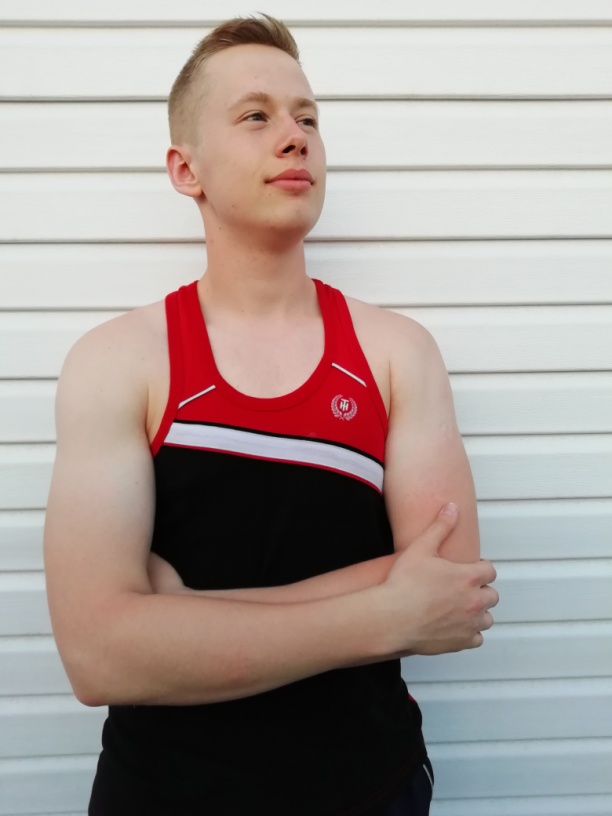 Ф.И.О: Подобин Лев ЕвгеньевичДата рождения: 28.07.1999г.Свердловская область, г. Богданович,Телефон: 8-900-212-79-58Адрес эл. почты: podobin.lev@mail.ruУчебное заведение:ГПБОУ СО «Богдановичский политехникум»Специальность: "Техническая эксплуатация и обслуживание электрического и электромеханического оборудования (по отраслям)" Квалификация: ТехникУчастие в олимпиадах и конкурсах:2016 г:Диплом за первое место в Международном конкурсе «Человек и закон»Диплом первой степени в Международном конкурсе «Герой Отечества»Диплом первой степени в Международном конкурсе «Правонарушения и преступления в уголовном праве»Диплом за первое место во Всероссийском дистанционном конкурсе компьютерного творчества «Коллаж»Диплом третей степени во Всероссийской дистанционной олимпиаде «rotofeyy»Диплом третей степени в международном конкурсе по русскому языкуГрамота за спортивные достижения и участие в городских соревнованияхГрамота за успехи в освоении учебных дисциплин и модулейСертификат участника в международном конкурсе по математике «Ребус»2017 г:Грамота за успехи в освоении оброзовательной программы2018 г:Диплом первой степени за победу в номинации «Технические науки» IV областного конкурса студенческих проектно-исследовательских работ «СТУПЕНИ К ОЛИМПУ»Сертификат участника IV областного конкурса студенческий проектно-исследовательских работ «СТУПЕНИ К ОЛИМПУ»Благодарственное письмо за активное участие в муниципальном конкурсе буклетов «Выборы-2018» на территории городского округа БогдановичГрамота за отличную учёбу и успехи в освоении образовательной программыСертификат участника II областной студенческой научно-практической конференции «НАУКА».ТВОРЧЕСТВО.ПРОФЕССИИ»2019 г:Почетная грамота за отличные успехи в учебе, активное участие в конкурсах профессионального мастерства и в связи с 75-летним юбилеем ГБПОУ СО «Богдановичский политехникум»Тип деятельности, которым вы хотели бы заниматься:Энергетиком – специалистом, занимающимся разработкой, созданием и обслуживанием систем энергетической и тепловой отраслей.Хобби: Занятие спортом (тяжелая атлетика), компьютерная графика (Photoshop), видеомонтаж (Sony Vegas).Жизненное кредо: Несмотря ни на что, на все трудности, потери, быть лучшим во всем и везде, быть самым первым.Дополнительные сведения:Люблю саморазвиваться, делать свою жизнь ярче и красивее.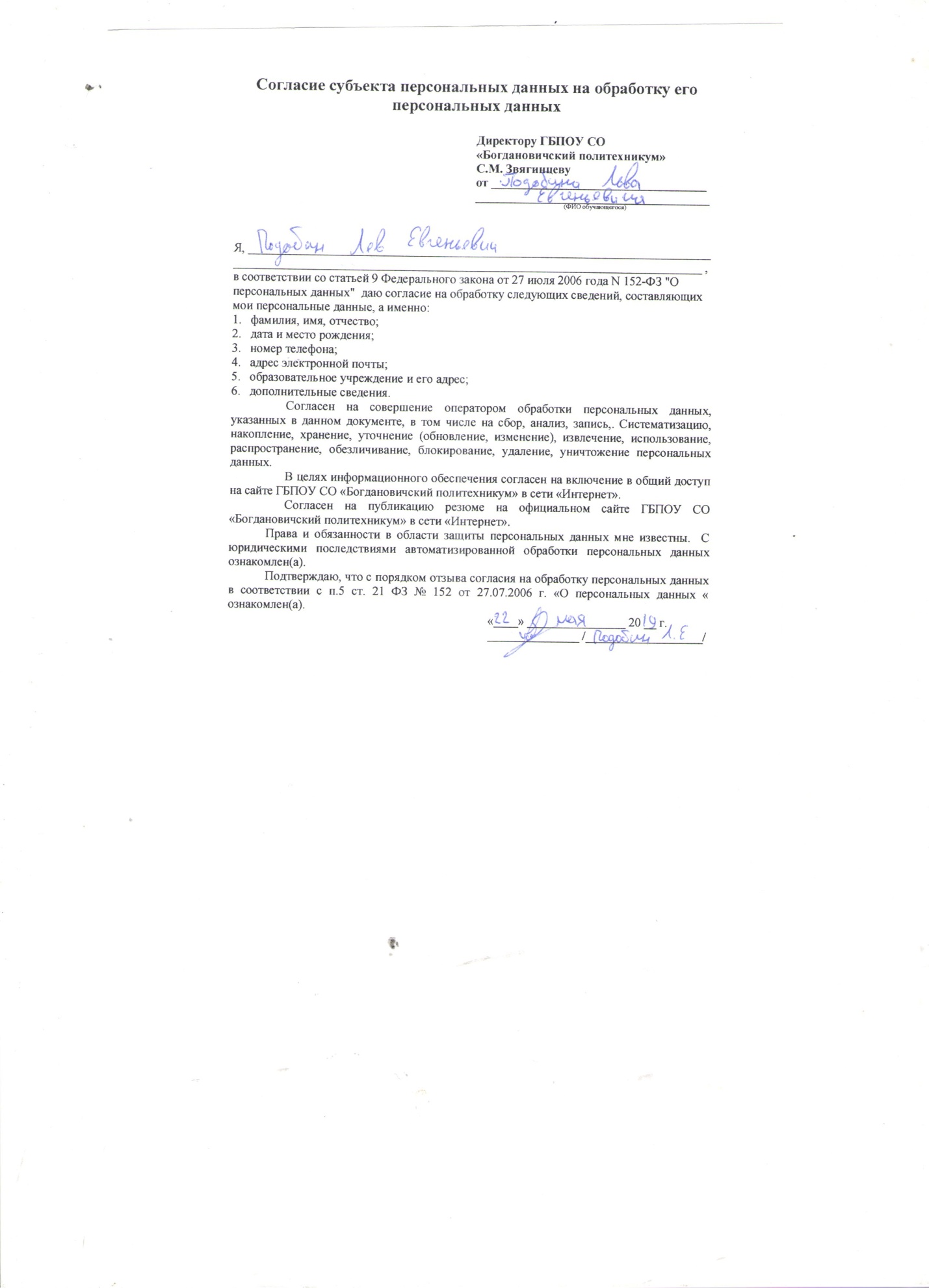 